   Расставь картинки по порядку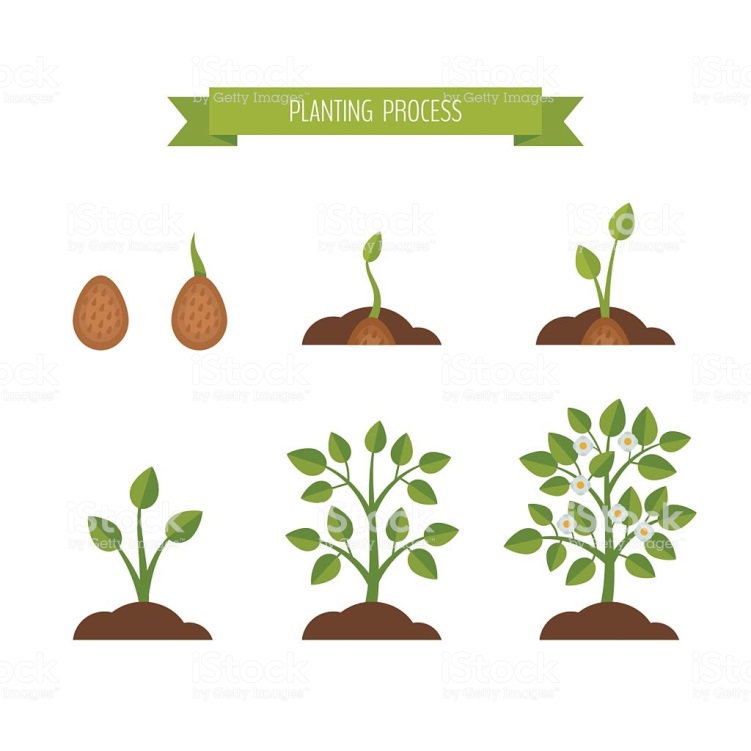 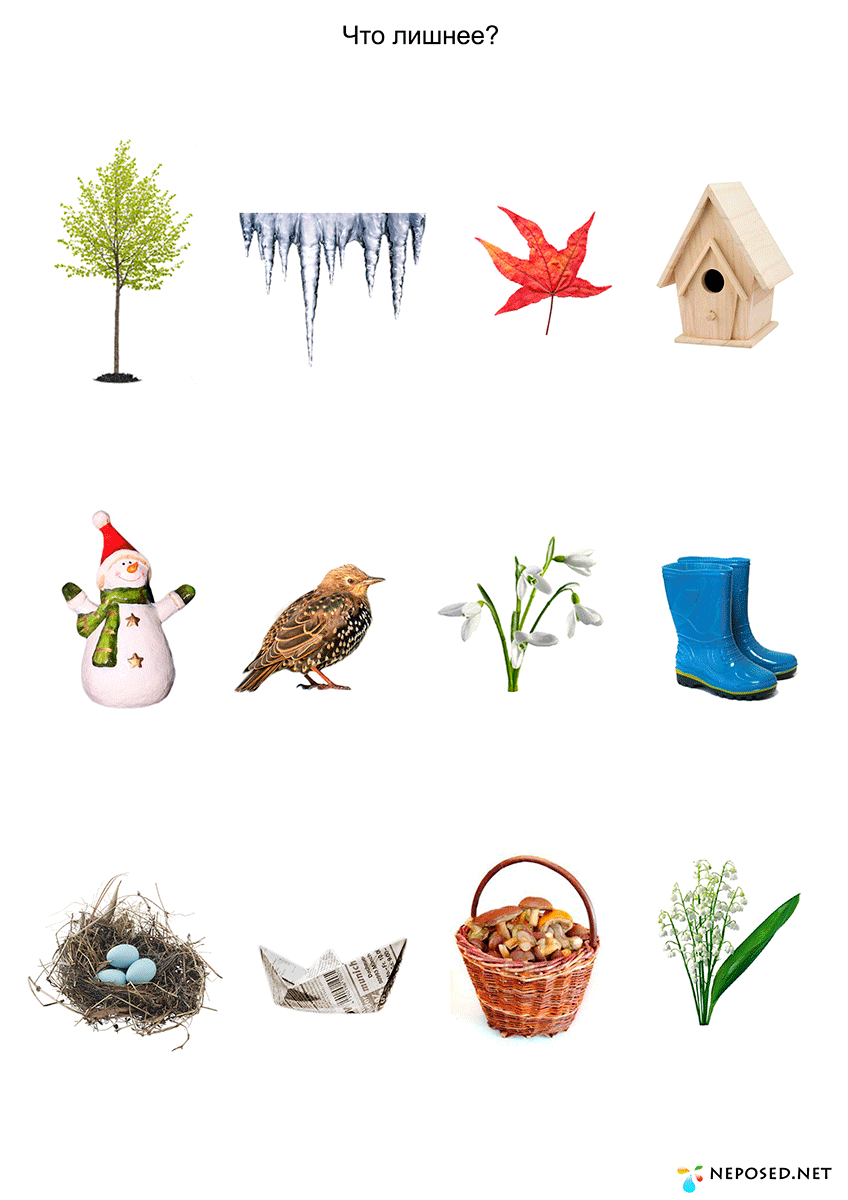 Раскраски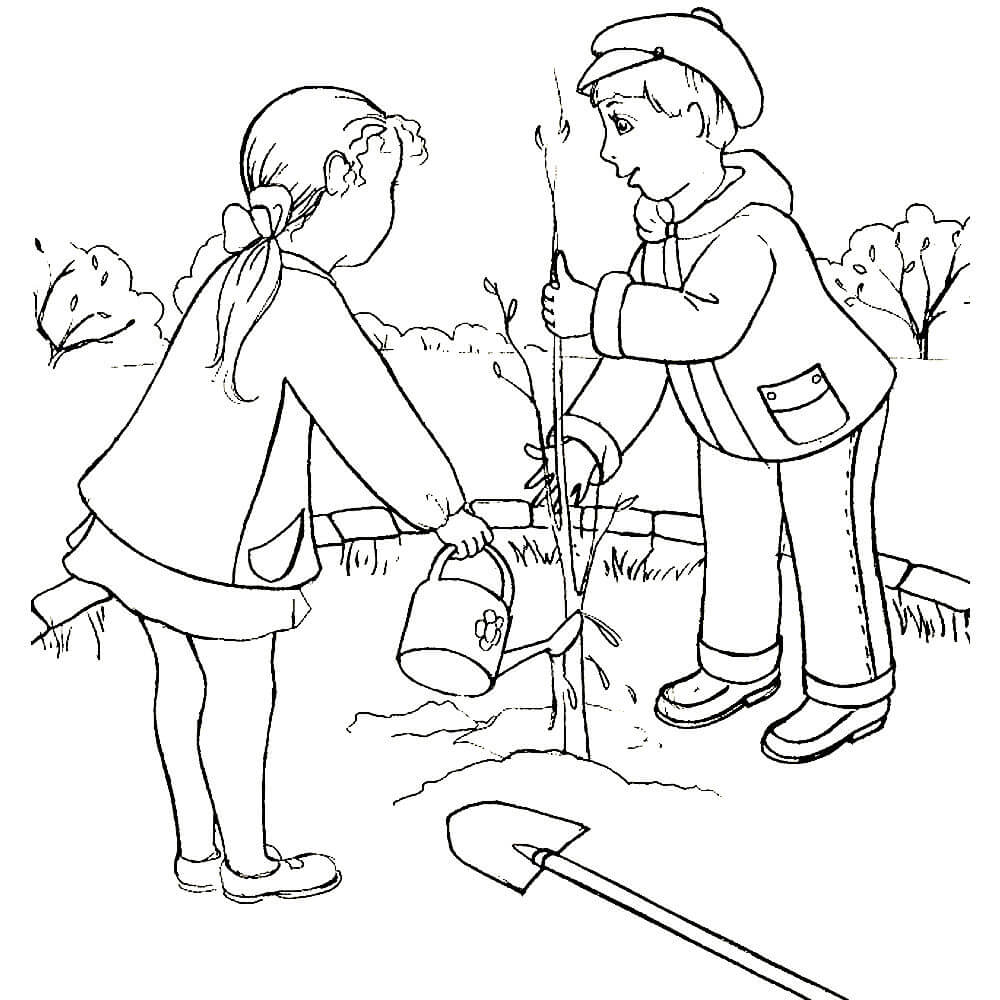 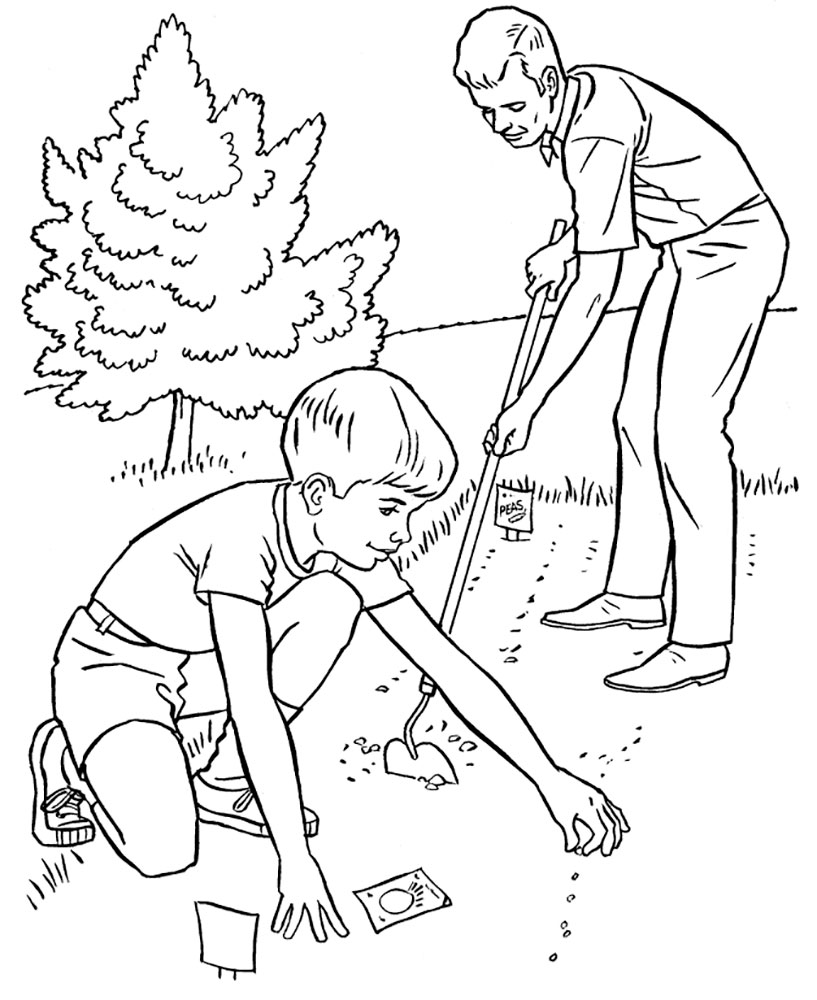 